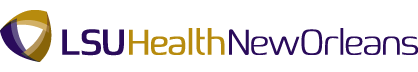         Institutional Animal Care and Use Committee	IBC Amendment - Change in Personnel	Revised 1/09/2019 Electronic Submission Date: Conflict of Interest Team Member Form(Submit this page to COIoffice@lsuhsc.edu) Principal Investigator Name:      INSTRUCTIONS:  Use this form ONLY when there is NOT an IRB or IACUC associated with this IBC. ALWAYS download the latest version, and then save this form before completing it. DO NOT type into the gray shaded areas. Add lines to tables as needed. To check a box, point the cursor to the box and left click.  Submit amendment by emailing the completed form in WORD format along with any supporting documents to: IBCoffice@lsuhsc.edu.  Personnel submitting on behalf of the PI must cc the PI on the email for IBC acceptance of the application.  Paper submission will not be accepted.PI first & last name        Email1.Complete the table for all applicable projects affected by this change. (Use IACUC CIP form or IRB CIP process for animal or human research projects.)Complete the table for all applicable projects affected by this change. (Use IACUC CIP form or IRB CIP process for animal or human research projects.)Complete the table for all applicable projects affected by this change. (Use IACUC CIP form or IRB CIP process for animal or human research projects.)IBC #Amend #Project Title2.List the full names of all individuals removing from this project.3.To authorize participation of an individual, provide the demographic information of the individual and complete all applicable items. (When adding, list only one person per CIP form.)To authorize participation of an individual, provide the demographic information of the individual and complete all applicable items. (When adding, list only one person per CIP form.)To authorize participation of an individual, provide the demographic information of the individual and complete all applicable items. (When adding, list only one person per CIP form.)To authorize participation of an individual, provide the demographic information of the individual and complete all applicable items. (When adding, list only one person per CIP form.)To authorize participation of an individual, provide the demographic information of the individual and complete all applicable items. (When adding, list only one person per CIP form.)To authorize participation of an individual, provide the demographic information of the individual and complete all applicable items. (When adding, list only one person per CIP form.)To authorize participation of an individual, provide the demographic information of the individual and complete all applicable items. (When adding, list only one person per CIP form.)To authorize participation of an individual, provide the demographic information of the individual and complete all applicable items. (When adding, list only one person per CIP form.)To authorize participation of an individual, provide the demographic information of the individual and complete all applicable items. (When adding, list only one person per CIP form.)To authorize participation of an individual, provide the demographic information of the individual and complete all applicable items. (When adding, list only one person per CIP form.)To authorize participation of an individual, provide the demographic information of the individual and complete all applicable items. (When adding, list only one person per CIP form.)Frist & last nameFrist & last nameFrist & last nameDegreeDegreeEmailOffice or lab phoneCell phoneCell phoneDepartmentLSU Health School ofLSU Health School ofPersonnel statusPersonnel status Faculty    Staff    Gratis Appointment   Fellow    Student  (medical/graduate) Faculty    Staff    Gratis Appointment   Fellow    Student  (medical/graduate) Faculty    Staff    Gratis Appointment   Fellow    Student  (medical/graduate) Faculty    Staff    Gratis Appointment   Fellow    Student  (medical/graduate) Faculty    Staff    Gratis Appointment   Fellow    Student  (medical/graduate) Faculty    Staff    Gratis Appointment   Fellow    Student  (medical/graduate) Faculty    Staff    Gratis Appointment   Fellow    Student  (medical/graduate) Faculty    Staff    Gratis Appointment   Fellow    Student  (medical/graduate) Faculty    Staff    Gratis Appointment   Fellow    Student  (medical/graduate)Role in projectRole in project Investigator   Lab technician   Animal technician/care taker   Data processing only Investigator   Lab technician   Animal technician/care taker   Data processing only Investigator   Lab technician   Animal technician/care taker   Data processing only Investigator   Lab technician   Animal technician/care taker   Data processing only Investigator   Lab technician   Animal technician/care taker   Data processing only Investigator   Lab technician   Animal technician/care taker   Data processing only Investigator   Lab technician   Animal technician/care taker   Data processing only Investigator   Lab technician   Animal technician/care taker   Data processing only Investigator   Lab technician   Animal technician/care taker   Data processing onlyIdentify procedures, experiments and activities in this study that this individual has been trained to perform.Identify procedures, experiments and activities in this study that this individual has been trained to perform.Identify procedures, experiments and activities in this study that this individual has been trained to perform.Identify procedures, experiments and activities in this study that this individual has been trained to perform.Identify procedures, experiments and activities in this study that this individual has been trained to perform.Identify procedures, experiments and activities in this study that this individual has been trained to perform.Identify procedures, experiments and activities in this study that this individual has been trained to perform.Identify procedures, experiments and activities in this study that this individual has been trained to perform.Identify procedures, experiments and activities in this study that this individual has been trained to perform.Identify procedures, experiments and activities in this study that this individual has been trained to perform.Identify procedures, experiments and activities in this study that this individual has been trained to perform.If authorizing a Non-LUSHSC-NO individual, provide name and address of the institution (or company). All LSUHSC compulsory training is required; consideration will be given if documentation of other institutional comparable training is submitted with CIP.If authorizing a Non-LUSHSC-NO individual, provide name and address of the institution (or company). All LSUHSC compulsory training is required; consideration will be given if documentation of other institutional comparable training is submitted with CIP.If authorizing a Non-LUSHSC-NO individual, provide name and address of the institution (or company). All LSUHSC compulsory training is required; consideration will be given if documentation of other institutional comparable training is submitted with CIP.If authorizing a Non-LUSHSC-NO individual, provide name and address of the institution (or company). All LSUHSC compulsory training is required; consideration will be given if documentation of other institutional comparable training is submitted with CIP.If authorizing a Non-LUSHSC-NO individual, provide name and address of the institution (or company). All LSUHSC compulsory training is required; consideration will be given if documentation of other institutional comparable training is submitted with CIP.If authorizing a Non-LUSHSC-NO individual, provide name and address of the institution (or company). All LSUHSC compulsory training is required; consideration will be given if documentation of other institutional comparable training is submitted with CIP.If authorizing a Non-LUSHSC-NO individual, provide name and address of the institution (or company). All LSUHSC compulsory training is required; consideration will be given if documentation of other institutional comparable training is submitted with CIP.If authorizing a Non-LUSHSC-NO individual, provide name and address of the institution (or company). All LSUHSC compulsory training is required; consideration will be given if documentation of other institutional comparable training is submitted with CIP.If authorizing a Non-LUSHSC-NO individual, provide name and address of the institution (or company). All LSUHSC compulsory training is required; consideration will be given if documentation of other institutional comparable training is submitted with CIP.If authorizing a Non-LUSHSC-NO individual, provide name and address of the institution (or company). All LSUHSC compulsory training is required; consideration will be given if documentation of other institutional comparable training is submitted with CIP.If authorizing a Non-LUSHSC-NO individual, provide name and address of the institution (or company). All LSUHSC compulsory training is required; consideration will be given if documentation of other institutional comparable training is submitted with CIP.Training HistoryIndividuals can retrieve or print their certification dates from KDS:  KDS on-line trainingDate completedSourceDate PI or PI designee trained the named individual to this protocol, lab, and/or clinic prior to conduct work authorized to perform.RequiredInstitutional Required Training Modules  [KDS:  https://intranet.lsuhsc.edu/ctms/kds/home/]Institutional Required Training Modules  [KDS:  https://intranet.lsuhsc.edu/ctms/kds/home/]KDSLSUHSC Conflict of Interest in Sponsored Projects (Required for ALL team members participating in ALL research projects, whether sponsored or not, human, animal or other.)KDS every 4 yrs.EH&S Training Modules [EH&S: https://www.lsuhsc.edu/admin/pfm/ehs/train.aspx]EH&S Training Modules [EH&S: https://www.lsuhsc.edu/admin/pfm/ehs/train.aspx]KDS, EH&SBloodborne Pathogen – (High Risk required for researchers; Low Risk for those not performing in lab or working with animals)KDS-HR annual;  KDS-LR every 5 yrs.Laboratory Safety Training (Required for anyone working in a laboratory setting)KDS every 3 yrs.IBC and rDNA Compliance Program (Required for PI & key personnel)KDS onceShipping Biological Materials (Personnel who prepares package, ships and/or delivers biologicals, chemicals, pathogens, etc.)EH&S onceRadiation Safety (Required where applicable)EH&S onceLaser Safety (Required for Class 3B or 4 lasers)EH&S once List other specific training required or provided by EH&S, IBC or PI.  List other specific training required or provided by EH&S, IBC or PI.  List other specific training required or provided by EH&S, IBC or PI. ********  LSUHSC-NO IBC ONLY *******In the judgment of the IBC, the individual identified in this CIP amendment is authorized and trained to participate in the listed IBC protocol(s) activities.Approval Signature: __________________________________      Date of Approval:   ______________                                    Arnold H. Zea, Ph.D. IBC ChairIBC #Project TitleFunding Source, if applicableTeam Member NameTeam Member NameInstitution NameFor External Institutions OnlyIs the institution listed onthe FDP website?For External Institutions OnlyIs the institution listed onthe FDP website?E-mail AddressFirstLastYesNo1.2.3.4.5.6.7.8.9.10.